COLEGIO NUESTRA SEÑORA DEL BUEN CONSEJORELACIÓN DE LIBROS DE TEXTO Y MATERIAL- 2023-2024CURSO 5º PRIMARIAÁREA                                                                                                                                                                     ISBNLengua 5º Primaria. Operación Mundo                                            ANAYA                                               978-84-14301920Matemáticas 5º Primaria. Operación Mundo.                                   ANAYA                                               978-84-14302385Conocimiento del Medio 22 5º Primaria.                                             SM                                                    978-84-13924823Guess What! Level 5 Activity Book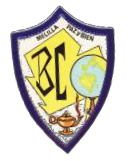 (Special edition for Spain updated).                                             CAMBRIDGE                                         978-84-13221038Guess What! Level 5 Pupil’s Book.(Special edition for Spain updated).                                              CAMBRIDGE                                         978-84-13220994Francés.I A1.1 Revuela                                                                       SM                                                    978-84-13926339Arts and Crafts 5º Primary                                                               ANAYA                                               978-84-14313275Religión Católica Edén 22                                                                   SM                                                    978-84-13926124Música 5º Primaria. Operación Mundo                                            ANAYA                                              978-84-14304334LIBROS DE LECTURA:El fabuloso mundo de las letras                                                           SM                                                   978-84-67577846Mi nombre es Skywalker                                                                     SM                                                   978-84-67577075Diccionario bilingüe Cambridge Pocket, Spanish-English          CAMBRIGDE                                        978-84-83234785